POLA PENDIDIKAN ANAK PADA KELUARGA KURANG MAMPU DI DESA RAMBU-RAMBU JAYA KECAMATAN RANOMEETO KABUPATEN KONAWE SELATAN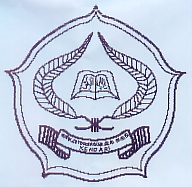 SkripsiDiajukan untuk Memenuhi Syarat-Syarat mencapai Gelar SarjanaPendidikan Islam pada Program Studi Pendidikan Agama IslamOleh :SUPRIYANTONim. 09010101043JURUSAN TARBIYAHSEKOLAH TINGGI AGAMA ISLAM NEGERI (STAIN)SULTAN QAIMUDDINKENDARI2013KATA PENGANTAR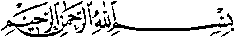 الحمد الله رب العالمين والصلاة و السلام على اشرف الانبياء والمرسلين وعلى اله واصحابه اجمعينSyukur Alhamdulillah penulis panjatkan kehadirat Allah SWT karena dengan ridha-Nya sehingga penulis dapat menyelesaikan penyusunan skripsi ini dengan judul “Pola Pendidikan Anak pada Keluarga Kurang mampu di Desa Rambu-rambu jaya Kecamatan Ranomeeto Kabupaten Konawe selatan”.Shalawat serta salam penulis haturkan kepada Baginda Nabi Muhammad SAW beserta keluarga dan sahabatnya yang telah memperjuangkan ajaran yang haq yakni islam sebagai pola hidup yang menjanjikan kebahagiaan dan keselamatan di dunia dan di akhirat.Banyak kendala yang dihadapi oleh penulis dalam rangka penulisan skripsi ini salah satunya adalah pengurusan administrasi utamanya surat izin penelitian yang memakan waktu cukup lama dikarenakan satu dan lain hal, namun semuanya itu tidak menjadi hambatan yang berarti.Penulis menyadari sepenuhnya, skripsi ini tidak akan sampai ke proses penyelesaian tanpa bantuan dari berbagai pihak untuk itu penulis menyampaikan terima kasih terutama kepada :Orang tua penulis Ayahanda Bapak Purnomo dan Ibunda Kasrini merupakan orang yang paling utama yang telah memberikan dorongan lahir dan bathin selama proses studi penulis sampai pada penyelesaian skripsi ini.Ketua Sekolah Tinggi Agama Islam Negeri (STAIN) Sultan Qaimuddin Kendari Bapak Dr. H. Nur Alim, M. PdKetua Jurusan Tarbiyah Sekolah Tinggi Agama Islam Negeri (STAIN) Sultan Qaimuddin Kendari Ibu Dra. Hj. St. Kuraedah, M. AgKetua Program Studi Pendidikan Agama Islam Bapak Aliwar, S. Ag, M. PdPembimbing I dan Pembimbing II Bapak Dr. Supriyanto, M. Ag, dan Bapak Samrin, M. Pd. I, yang telah membimbing penulis dalam penyusunan skripsi ini.Kepala Perpustakaan Sekolah Tinggi Agama Islam Negeri (STAIN) Sultan Qaimuddin Kendari dalam hal ini Ibu Raehang, S. Ag, M. Pd. I beserta para Stafnya yang telah banyak memberikan bantuan dalam penulisan skripsi ini.Seluruh Dosen serta segenap Civitas Akademika Sekolah Tinggi Agama Islam Negeri (STAIN) Sultan Qaimuddin Kendari yang begitu banyak memberikan kontribusi sehubungan studi penulis.Keluarga Bapak Suwadi yang selalu memberikan bantuannya dan mengizinkan penulis untuk menggunakan printernya.Seluruh teman-teman seperjuangan Program studi PAI (Pendidikan Agama Islam) tanpa terkecuali khususnya angkatan 2009 yang selalu semangat dalam mengikuti kegiatan perkuliahan dan kepada Lince Indrawati yang banyak memberikan dukungan, semangat dan bantuan kepada penulis.Kepala Desa Rambu-rambu jaya Kecamatan Ranomeeto Kabupaten Konawe selatan Bapak Rusmin Suaib yang telah memberikan izin dan kemudahan kepada penulis dalam melaksanakan penelitian.Seluruh masyarakat Desa Rambu-rambu jaya Kecamatan Ranomeeto Kabupaten Konawe selatan tanpa terkecuali.Kepada semua pihak yang telah memberikan bantuannya baik moril maupun materil.Akhirnya, hanya kepada Allah jua penulis memohon semoga segala bantuan yang penulis terima dari berbagai pihak mendapat imbalan yang berlipat ganda dari-Nya. Amin.Penulis,SUPRIYANTONIM. 09010101043DAFTAR ISIHalamanHALAMAN JUDUL…………………………………………………..............	iPERNYATAAN KEASLIAN SKRIPSI…………………...…………….......	iiPENGESAHAN SKRIPSI................................................................................	iiiKATA PENGANTAR…………………………………………………….......	ivABSTRAK……………………………………………….……………….........	viiDAFTAR ISI…………………...…………………………………………........	viiiDAFTAR TABEL………………………………………………………..........	xBAB I PENDAHULUANLatar belakang...................................................................................	1Batasan masalah................................................................................	2Rumusan masalah..............................................................................	3Defenisi operasional..........................................................................	3Tujuan penelitian...............................................................................	4Manfaat penelitian.............................................................................	5BAB II TINJAUAN PUSTAKALandasan pola pendidikan anak..........................................................	6Konsep dasar pola pendidikan anak...................................................	17Bentuk-bentuk pengasuhan terhadap anak.........................................	25Karakteristik keluarga kurang mampu (miskin)..................................	38Penelitian yang relevan........................................................................	40BAB III METODE PENELITIANJenis penelitian....................................................................................	42Lokasi penelitian.................................................................................	42Jenis dan sumber data.........................................................................	42Teknik pengumpulan data..................................................................	43Teknik analisis data............................................................................	44Uji keabsahan data.............................................................................	45BAB IV HASIL DAN PEMBAHASAN PENELITIANHasil Penelitian...................................................................................	47Keadaan Geografis........................................................................	47Keadaan Demografi.......................................................................	48Bentuk Pola Pendidikan Anak pada keluarga KurangMampu di Desa Rambu-rambu jaya Kecamatan Ranomeeto........	54Peran Orang tua dalam Mengasuh Anak pada Keluarga kurangMampu di Desa Rambu-rambu jaya Kecamatan Ranomeeto........	60Pembahasan.........................................................................................	64Bentuk Pola pendidikan Anak pada Keluarga KurangMampu di Desa Rambu-rambu jaya Kecamatan Ranomeeto.......	64Peran Orang tua dalam Mengasuh Anak pada Keluarga Kurang Mampu di Desa Rambu-rambu jaya Kecamatan Ranomeeto.......	68BAB V PENUTUPKesimpulan.........................................................................................	72Saran...................................................................................................	73DAFTAR PUSTAKALAMPIRAN-LAMPIRANKEMENTERIAN AGAMA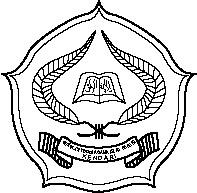 SEKOLAH  TINGGI AGAMA ISLAM NEGERI(STAIN) KENDARI JURUSAN TARBIYAH Jalan Sultan Qaimuddin No. 17 Telp. (0401) 3193711 Fax. 3193710PERNYATAAN KEASLIAN SKRIPSIDengan penuh kesadaran, penulis yang bertanda tangan di bawah ini, menyatakan bahwa skripsi ini benar adalah hasil karya penulis sendiri. Dan jika dikemudian hari terbukti bahwa ia merupakan duplikat, tiruan, plagiat, atau dibuat atau dibantu orang lain secara keseluruhan atau sebagian, maka skripsi dan gelar yang diperoleh karenanya, batal demi hukum.Penulis,SUPRIYANTONIM. 09010101043ABSTRAK	SUPRIYANTO NIM : (09 01 01 01 043). Pola Pendidikan Anak pada Keluarga Kurang mampu di Desa Rambu-rambu jaya Kecamatan Ranomeeto Kabupaten Konawe selatan, melalui bimbingan Dr. Supriyanto, M.Ag dan Samrin, M.Pd.IPenelitian ini dilatar belakangi oleh kenyataan menunjukkan bahwa pembinaan anak dilingkungan keluarga kurang mampu di desa Rambu-rambu jaya cukup baik. Hal tersebut nampak dengan adanya taman pengajian Al Qur’an dilingkungannya, namun salah satu penyebab hal tersebut adalah bagaimana orang tua dalam mengasuh dan mendidik serta membina anak-anaknya yang dimulai dari lingkungan keluarga.Pola pendidikan anak yang dimaksudkan dalam penelitian ini adalah suatu proses, bentuk atau upaya mengarahkan segenap perhatian dan dukungan dalam membimbing anak agar anak dapat mempersiapkan dirinya dalam membentuk karakteristik yang baik bagi dirinya sebagaimana yang di cita-citakan oleh setiap keluarga dalam hidup berbangsa dan bernegara.Judul dari penelitian ini adalah Pola Pendidikan Anak pada Keluarga Kurang mampu di Desa Rambu-rambu Jaya Kecamatan Ranomeeto Kabupaten Konawe selatan. Dengan rumusan masalah yaitu (1) Bagaimana bentuk pola pendidikan anak pada keluarga kurang mampu di Desa Rambu-rambu jaya Kecamatan Ranomeeto secara akademik dan secara praktek; (2) Bagaimanakah peran orang tua dalam mengasuh anaknya pada keluarga kurang mampu di Desa Rambu-rambu jaya kecamatan RanomeetoDalam penelitian ini, menggunakan observasi partisipatif, yaitu : peneliti terlibat dengan kegiatan sehari-hari pada kelompok masyarakat kurang mampu sambil melakukan pengamatan, peneliti ikut terlibat pada sumber data. Disamping menggunakan metode wawancara dan dan studi dokumen, analisis data selama dilapangan dilakukan dalam 3 (tiga) langkah : (1) Data reduction (reduksi data); (2) Data display (penyajian data); (3) Conclusion drawing/verivication (Kesimpulan).Hasil penelitian menunjukkan bagaimana bentuk pola pendidikan anak pada keluarga kurang mampu yang ada di Desa Rambu-rambu jaya Kecamatan Ranomeeto Kabupaten Konawe selatan yang dapat dikelompokkan dalam beberapa hal seperti pendidikan agama, pendidikan moral/adat istiadat, pendidikan formal serta peran orang tua dalam mengasuh dan mendidik anak pada keluarga kurang mampu di Desa Rambu-rambu jaya Kecamatan Ranomeeto cenderung bervariasi seperti otoriter dan otoritatif yang disesuaikan dengan kelompok umur anak tersebut.         Kendari,23 Zulhijjah 1434 H	         Kendari,28 Oktober 2013 M         Kendari,22 Zulhijjah 1434 H	         Kendari,27 Oktober 2013 M